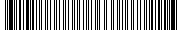 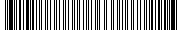 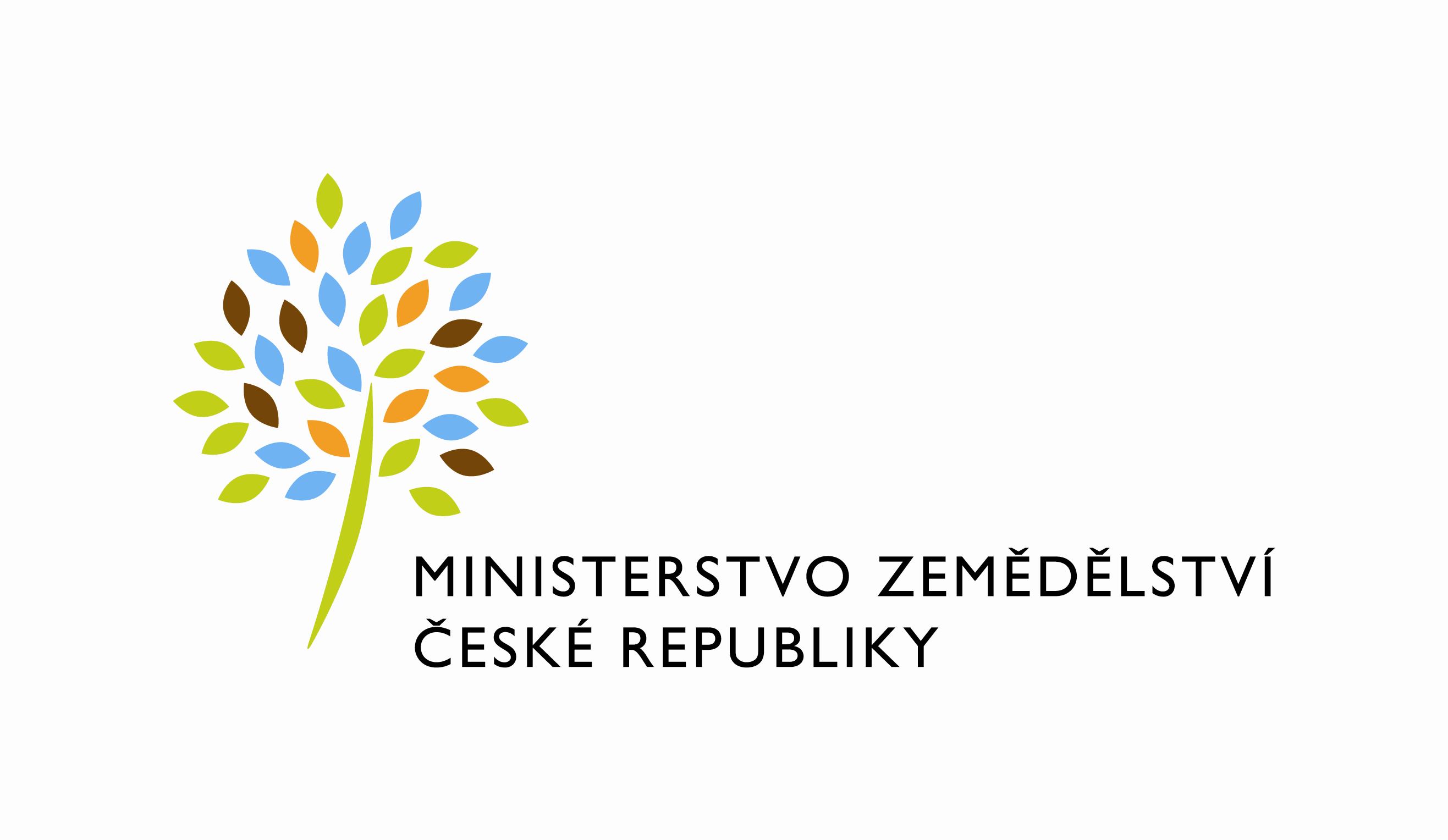 adresa: Těšnov 65/17, Nové Město, 110 00 Praha 1DATUM: 14. 10. 2021Prodloužení termínu dodání objednávky: PZ 629 - RDM - Rozvojové požadavky 2021Prodloužení termínu dodání objednávky č. 4500137605Vážený pane xxx,dovoluji si Vás tímto informovat o prodloužení termínu objednávky č. 4500137605 
k  PZ_PRAIS_II_2021_No629_RDM_rozvojove_pozadavky_2021 z aktuálního termínu 15.10.2021 
na nový termín 15.11.2021. Důvodem tohoto prodloužení je vytvoření dostatečného časového rámce pro otestování realizovaných požadavků ze strany věcného garanta. Termín 15.11.2021 byl stanoven na základě dohody projektových manažerů MZe a O2ITS.S pozdravemPřílohy:útvar: Odbor informačních a komunikačních technologiíČíslo útvaru: 11150VÁŠ DOPIS ZN.:	 ZE DNE:	 SPISOVÁ ZN.:	 MZE-45060/2021-11152NAŠE ČJ.:	 MZE-58234/2021-11152VYŘIZUJE:	David NeužilTelefon:	221812012E-MAIL:	David.Neuzil@mze.czID DS: 	yphaax8O2 IT Services s.r.o.VáženýxxxZa Brumlovkou 266/2Michle140 00 Praha 4%%%el_podpis%%%Ing. Oleg Blaškoředitel odboruOtisk úředního razítka